ФОП Баланчук Р.Б.Назва:          Звіт про стратегічно-екологічну оцінку впливу проекту детального планування  території для будівництва багатоквартирного житлового будинку на вул. Біласа і Данилишина в м. Калуші Івано-Франківської областіОб’єкт:                      №             2021Замовник:                 Виконавчий комітет Калуської міської ради  Книга 1:                    Вихідні дані. Пояснююча записка.                                   Графічні матеріали. Виконав                                                                          Баланчук Р.Б.Головний архітектор проекту                                                Баланчук Р.Б.                                                                                        Кваліфікаційний сертифікат                                                                                                              Серія АА №004442м. Калуш2021 р.     Замовник: Виконавчий комітет Калуської міської радим. Івано-Франківськ 2021р.ЗMICTВступHа сучасному етапі розвитку суспільства все більшого значення у міжнародній, національній і регіональній політиці набуває концепція збалансованого (сталого розвитку), спрямована на інтеграцію економічної, соціальної екологічної складових розвитку. Поява цієї концепції пов’язана з необхідністю розв’язання екологічних проблем і врахування екологічних питань в процесах планування та прийняття рішень щодо соціально-економічного розвитку країн, регіонів і населених пунктів. Стратегічна екологічна оцінка стратегій, планів  і програм дає можливість зосередитися на всебічному аналізі можливого впливу планової діяльності    на довкілля та використовувати результати цього аналізу для запобігання або пом’якшення екологічних наслідків в процесі стратегічного планування.Стратегічна екологічна оцінка (СЕО) – це новий інструмент реалізації екологічної політики, який базується на простому принципі: легше запобігти негативним для довкілля наслідкам діяльності на стадії планування, ніж виявляти та виправляти їх на стадії впровадження стратегічної ініціативи.Метою стратегічної екологічної оцінки є сприяння сталому розвитку шляхом забезпечення охорони довкілля, безпеки життєдіяльності населення та охорони його здоров’я, інтегрування екологічних вимог під час розроблення та затвердження документів державного планування. В Україні створенні передумови для імплементації процесу СЕО, пов’язані з розвитком стратегічного планування та національної практики застосування екологічної оцінки.Відповідно до розділу IV. Визначення необхідності здійснення СЕО, Наказу Міністерства екології та природних ресурсів України №296 від 10.08.2018 року «Про затвердження Методичних рекомендацій із здійснення стратегічної оцінки документів державного планування», перед тим як розпочати процедуру СЕО рекомендовано визначити чи підлягає проект ДДП цій процедурі, тобто виконати попередню оцінку проекту ДДП, основану на переліку критеріїв, які дозволяють оцінити чи підлягає проект ДДП процедурі СЕО. Безпосередні вигоди від проведення СЕО полягають у зборі інформації, яка допомагає приймати виважені рішення, а також у подальших досягненнях у галузі охорони довкілля та збалансованого розвитку. Крім того, існують інші вигоди, які є невід'ємною частиною принципу залучення громадськості та прозорих процедур, яких необхідно дотримуватися. Проведення СЕО:забезпечує високий рівень захисту довкілля;поліпшує якість розробки планів і програми;підвищує ефективність прийняття рішень;сприяє виявленню нових можливостей розвитку;допомагає запобігти помилкам, які можуть бути дуже дорогими; поліпшує систему управління;сприяє транскордонній співпраці.	За наведеною нижче характеристикою ДДП, окремої земельної ділянки площею 0,1999 га. для зміни цільового призначення, території будівництва багатоквартирного житлового будинку на вул. Біласа і Данилишина в м. Калуші Івано-Франківської області Героїв, 14 в м. Калуші Івано-Франківської області.1. Зміст та основні цілі документа державного плануванняДетальний план є містобудівною документацією місцевого рівня, яка розробляється з метою визначення планувальної організації та функціонального призначення, просторової композиції і параметрів забудови та ландшафтної організації кварталу, мікрорайону, іншої частини території населеного пункту, призначених для комплексної забудови чи реконструкції, та підлягає стратегічній екологічній оцінці.Hopмативно-правова база проведення СЕО в Україні.Упродовж останнього десятиріччя СЕО застосовується у багатьох країнах світу. З 2001 року Стратегічна екологічна оцінка є обов’язковою для держав-членів Європейського Союзу. Застосування СЕО в ЄС регулюється «Директивою 2001/42/EC про оцінку впливу окремих планів та програм на навколишнє середовище». Законодавство України щодо проведення екологічної оцінки планів та програм частково відповідає вимогам Директиви 2001/42/ЄС, але на даний час СЕО в Україні фактично відсутня. Тому побудова національної процедури СЕО є важливим завданням сьогодення у справі розвитку та адаптації екологічного законодавства України до норм Європейського Союзу.Основні положення Директиви 2001/42/EC стали основою для підготовки Протоколу про стратегічну екологічну оцінку (Протокол про СЕО) до Конвенції про оцінку впливу на навколишнє середовище у транскордонному контексті (Конвенція Еспо). Протокол про СЕО забезпечив розвиток СЕО у порівнянні з Директивою 2001/42/EC. Зокрема, він додав оцінку законодавчих актів, приділив значну увагу впливу на здоров’я населення та процедурі участі громадськості й консультацій із заінтересованими сторонами. Протокол про СЕО був підписаний у травні 2003 року в Києві на 5-й Всеєвропейській конференції міністрів охорони навколишнього середовища «Довкілля для Європи». Протокол вступив в силу 14 липня 2010 року. Станом на березень 2014 року Сторонами протоколу є 26 країн регіону Європейської комісії ООН. У травні 2003 року Україна також підписала Протокол про СЕО, але досі не ратифікувала його.Закон України «Про основні засади (Стратегію) державної екологічної політики на період до 2020 року» (ухвалено Верховною Радою України 21 грудня 2010 року) визначив засади нової екологічної політики України як частини реформ, що впроваджуються в процесі асоціації з ЄС. В цьому законі СЕО згадується в основних принципах національної екологічної політики, інструментах реалізації національної екологічної політики та показниках ефективності Стратегії. Зокрема, одним з показників цілі 4 Стратегії «Інтеграція екологічної політики та вдосконалення системи інтегрованого екологічного управління» є показник «Частка державних, галузевих, регіональних та місцевих програм розвитку, які пройшли стратегічну екологічну оцінку – відсотків».Зміст та  основні цілі детального плану та його зв'язок з іншими документами державного планування.        Документом державного планування в даному випадку є Детальний план території окремої земельної ділянки площею 0,1527 га. для будівництва та обслуговування багатоквартирний житловий будинок з комерційними приміщеннями на площі Героїв, 14 в м. Калуші Івано-Франківської області. Основною метою ДПТ було відобразити поточний стан соціального та економічного розвитку м. Калуш, загалом і дати уточнення раніше розробленій містобудівній документації. Даний детальний план території є містобудівною документацією місцевого рівня, яка визначає функціональне призначення, параметри забудови земельної ділянки з метою розміщення об’єктів будівництва. Детальний план території передбачає урахування державних, громадських і приватних інтересів під час планування забудови, визначення зон пріоритетних та допустимих видів використання, основних факторів його формування.Під час розробки детального плану території визначаються можливі планувальні обмеження використання території згідно з державними будівельними та санітарно- гігієнічними нормами, формуються пропозиції щодо можливого розташування об’єктів будівництва в межах проектної території із дотриманням вимог містобудівного, санітарного, екологічного, природоохоронного, протипожежного та іншого законодавства, з метою залучення інвестицій згідно інтересів територіальної громади, та визначаються заходи щодо реалізації містобудівної політики розвитку даної території.Детальний план для зміни цільового призначення, території для будівництва багатоквартирного житлового будинку на вул. Біласа і Данилишина в м. Калуші Івано-Франківської області розроблявся з метою визначення необхідних параметрів земельної ділянки для будівництва даних будівель на замовлення Калуської міської ради відповідно до вимог наступних документів: - Закон України № 3038-VI від 17.02.2011 р. "Про регулювання містобудівної діяльності";
            - ДБН Б.2.2-12:2018 "Планування і забудова територій";- ДБН Б.1.1-4-2002 "Склад, зміст, порядок розроблення, погодження та затвердження містобудівного обгрунтування";- ДБН Б.1.1-14:2012 "Склад та зміст детального плану територій";- Наказ МОЗ України №173 від 19.06.1996 "Про затвердження Державних санітарних правил планування та забудови населених пунктів".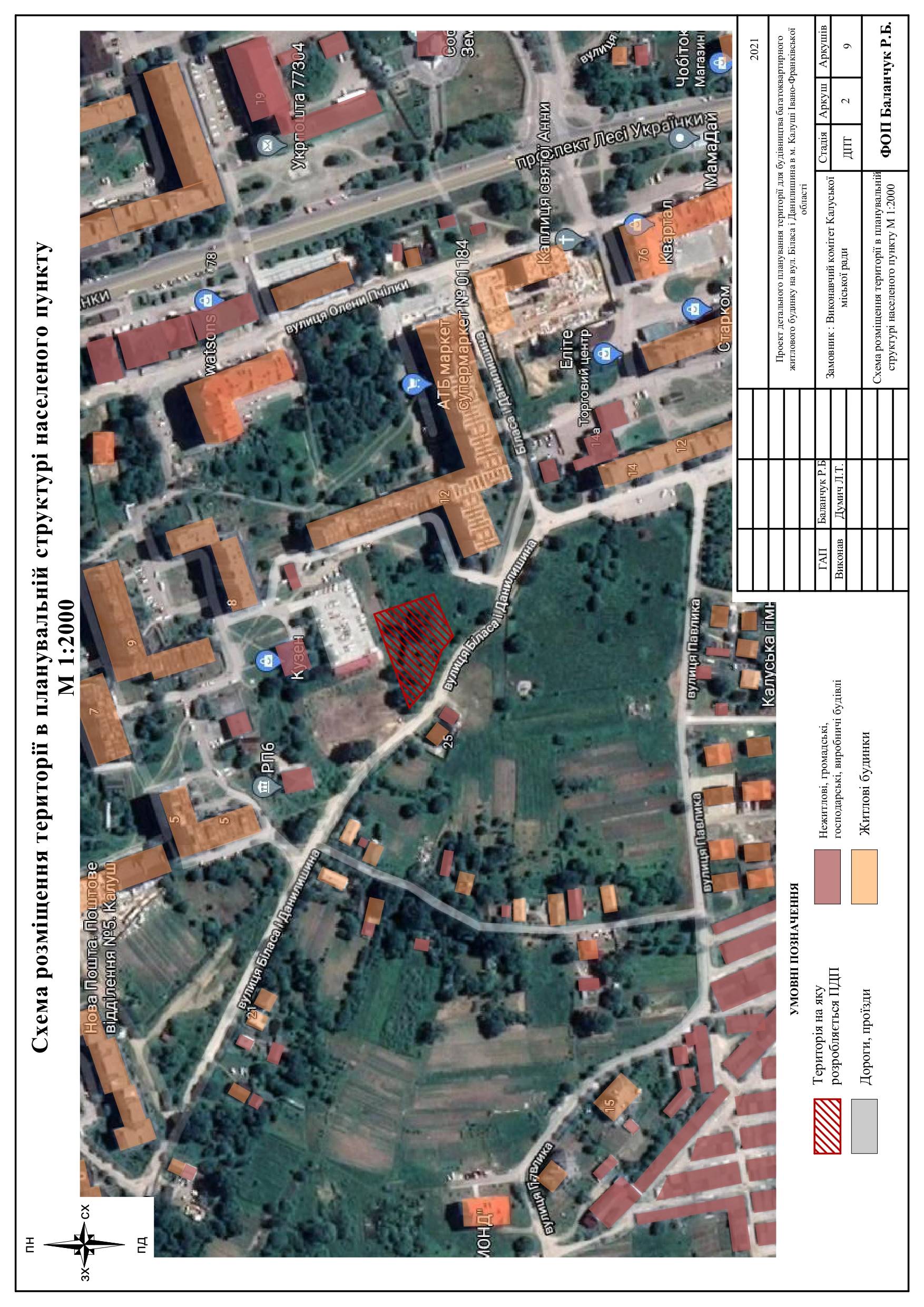 Детальний план території розроблено на топозйомці, масштабі 1:500. Земельна ділянка для зміни цільового призначення, території для будівництва багатоквартирного житлового будинку на вул. Біласа і Данилишина в м. Калуші Івано-Франківської області.Земельна ділянка межує:З північної сторони – з земельною ділянкою для будівництва та обслуговування інших будівель громадської забудови для розташування торгових приміщень з автобусною зупинкою, з південної, західної та східної сторін – з землями запасу.            На проектній земельній  ділянці  розташована будівля громадського призначення.            Об’єкти культурної спадщини та ПЗФ на ділянці проектування відсутні.2. Характеристика об’єкту планової діяльностіДетальний план території для будівництва та обслуговування багатоквартирний житловий будинок з комерційними приміщеннями на площі Героїв, 14 в м. Калуші Івано-Франківської області, розроблений з урахуванням прогресивних технологій, ефективного використання територій, чіткого функціонального зонування.На охопленій проектом детального плану території для будівництва багатоквартирного житлового будинку на вул. Біласа і Данилишина в м. Калуші Івано-Франківської області, та тимчасової парковки автомобілів, а також влаштування проїздів та благоустрою території.Водопостачання: підключення до існуючих водопровідних мереж.Система каналізації: підключення до існуючих каналізаційних мереж.      Системи опалення та вентиляції проектуються відповідно до чинних норм та правил.Всі пропозиції по детальному плану території виконані згідно діючих нормативних документів . Заїзд-виїзд на ділянку здійснюється з дороги, яка примикає до ділянки з північно-західної сторони. Проектом передбачено розширення житлової вулиці до 15 метрів в червоних лініях з проїзною частиною 6 метрів. Рух транспорту та пішоходів по території ділянки відповідно креслення.Розміщення всіх будівель та споруд заплановано згідно містобудівних, економічних, санітарно-гігієнічних та протипожежних вимог. Відповідно до топографічних умов територія забудови відноситься до території із рівнинним рельєфом. Інженерна підготовка території виконана із незначною зміною існуючого рельєфу.Спеціальних заходів щодо інженерного захисту території та об’єкта будівництва проектом не передбачається, оскільки територія відноситься до сприятливих для забудови.Вивіз сміття з ділянки здійснюється відповідно до плану міроприємств міської  ради по поліпшенню санітарного стану населених пунктів. До  початку  виконання  будівельних  робіт  родючий  шар  ґрунту  необхідно  зняти  з території  для  подальшого  використання  при  відновленні  (рекультивації)  порушених  і малопродуктивних  земель.Передбачається влаштування захисних екранів (суцільний паркан) та зелені насадження для зменшення акустичного забруднення навколишнього середовища, під час будівництва.Екологічні,  санітарно-гігієнічні,  протипожежні, містобудівельні та територіальні обмеження згідно з чинними законодавчо-правовими актами і нормативними документами, зокрема:1)екологічні обмеження:–при  експлуатації  об’єкта  дотримуватись  нормативів  екологічної безпеки;–викиди від стаціонарних джерел повинні здійснюватися за наявності дозволу на викиди забруднюючих речовин в атмосферне повітря;–скид  очищених  стічних  вод  за  наявності  дозволу  на  спеціальне водокористування;–забір  води  з  підземних  водозаборів  повинний  здійснюватися  за наявності дозволу на спеціальне водокористування;–заходи  щодо  охорони  атмосферного  повітря  при  несприятливих метеорологічних  умовах  для  об’єкту  повинні  бути  розроблені  згідно  РД 52.04.52-85»;–заходи щодо охорони атмосферного повітря на випадок виникнення надзвичайних ситуацій техногенного та природного характеру виконуються згідно закону України «Про захист населення і територій від надзвичайних ситуацій техногенного та природного характеру», а також інших нормативно-правових  актів  у  сфері  захисту  населення  і  територій  від  надзвичайних ситуацій техногенного та природного характеру;–здійснення  постійного  контролю  технічного  стану  машин  та механізмів, агрегатів;–сортування відходів та передача їх спеціалізованим підприємствам у відповідності    до    встановлених    санітарно-гігієнічних    вимог    і природоохоронногозаконодавства;–використання  та  впровадження  заходів  щодо  раціонального використання природних ресурсів;–проведення  комплексу  рекультиваційних  робіт  на  порушених землях, проведення озеленення територій (відповідно розробленого проекту);2)санітарно-епідеміологічні обмеження:−експлуатація об’єкта згідно з санітарними нормами та правилами;−питне водопостачання для працівників відповідно до ДСанПіН 2.2.4-171-10  «Гігієнічні  вимоги  до  води  питної,  призначеної  для  споживання людиною»;−концентрації забруднюючих  речовин  поза  межами  санітарно-захисної  зони  не  повинні  перевищувати  ГДК  (ОБРД),  концентрації забруднюючих  речовин  на  території  об’єкта  та  території  його  санітарно-захисної зони можуть бути більшими ніж вказані нормативи, але не повинні перевищувати значень, які дорівнюють 30 % від величини ГДК (ОБРД) для повітря робочої зони;−рівень  акустичного  забруднення  не  повинен  перевищувати нормативів  відповідно  до  ДСН  3.3.6.037-99  «Санітарні  норми  виробничого шуму, ультразвуку та інфразвуку».3)протипожежні обмеження:−дотримання норм ДБН В. 1.1-7-2002 «Захист від пожежі. Пожежна безпека об’єктів будівництва»;−забезпечення  об’єкта  розрахунковими  запасами  води  для  цілей зовнішнього  та  внутрішнього  пожежогасіння  (табл.  7,  СНиП  2.04.02-84  та табл. 2,СНиІІ 2.04.01-803. Характеристика поточного стану довкілляДетальний план території, розроблений з урахуванням прогресивних технологій, ефективного використання територій, чіткого функціонального зонування, транспортних та пішохідних потоків, створення нормальних умов для роботи підприємства.Планувальна структура ДПТ визначилася технологією підприємства, транспортними зв’язками основних та допоміжних будівель та споруд, існуючим рельєфом місцевості, санітарними та протипожежними нормами. Архітектурно-планувальне рішення сформоване на підставі аналізу існуючої ситуації, враховуючи особливості території з точки зору санітарно-гігієнічних умов, інженерного забезпечення об’єктів будівництва та ін.Для обслуговування території також запроектовано об'єкти позамайданчикової та внутрішньомайданчикової інфраструктури − автомобільні дороги, периметральна огорожа, телекомунікації та охоронні системи, силові і слабкострумні кабельні мережі.Вертикальне планування територій виконано з ув'язкою системи водовідведення при урахуванні максимального збереження природного рельєфу, ґрунтового покриву та існуючих зелених насаджень, а також з урахуванням наступних вимог:– максимального збереження рельєфу;– максимального збереження ґрунтів і деревних насаджень;– відведення поверхневих вод;– мінімального обсягу земляних робіт і мінімального дисбалансу земляних мас.Відведення поверхневих вод з проектованої території здійснюється по ухилам та дощової каналізації.До початку виконання будівельних робіт родючий шар ґрунту необхідно зняти з території будівництва для подальшого використання при відновленні (рекультивації) порушених і малопродуктивних земель, а також при впорядкуванні і озелененні території. Баланс родючого шару ґрунт необхідно розрахувати на підставі проведених геологічних вишукувань.Враховуючи особливості існуючого рельєфу місцевості, планувальної структури території, проектну мережу вулиць ДПТ визначилось формування одного водозбірного басейну дощової каналізації.3.1. Географічне розташування та кліматичні особливостіТериторія земельної ділянки, на яку розробляється детальний  план території (ДПТ) розміщений  у південно-західній  частині м.Калуш. Клімат помірно-континентальний, з теплим і довгимлітом і короткою помірно холодною зимою.	Середня максимальна температура найжаркішого місяця за даними Івано-Франківської метеостанції +23,90С, а в найхолодніший місяць -20,50С .Гранична швидкість вітру 10 м /сек.Вітрипереважаютьзахідні , північно-західні, південно-західні , східні та південно-східні.Відповідно ДБН Б2.2.12-2018  територія  відноситься до  ІІВ3 кліматичної зони, а відповідно БНіП 2.01.01-82 до ІІВ підрайону третього будівельно-кліматичного району.Підземні води залягають на глибині 1,5 м і глибше від даної поверхні; розрахунковий тиск на ці породи може бути прийнятий більше 1,5 кг/см2 .За  інженерно-геологічними і геоморфологічними умовами масив придатний для забудови.У сейсмічному відношенні, згідно ДБН В.1.1-12:2006 територія відноситься до 6 зони інтенсивності струсів на середніх ґрунтах з 10-ти % ймовірністю і до 7-ої зони з 5% ймовірністю. Глибина сезонного промерзання ґрунтів становить 0,6-0,9 м.Небезпечні геологічні умови відсутні.Відповідно до геологічної будови та структурно-тектонічного районування територія відноситься до Стрийського юрського прогину структури західноєвропейської платформи. У геологічному відношенні, має вапнякову природу (вапняки, крейда, мергелі).У гідрогеологічному відношенні ця територія належить до моноклінального схилу Пдільського артезіанського басейну платформенного типу, стік з якого спрямований у західному та південнозахідному напрямку до Передкарпатського прогину. Ґрунти, що розташовані на території у межах  Калуського району Івано-Франківської області складені переважно чорноземами опідзоленими, чорноземами опідзоленими оглеєними на лесових породах, а також лучно-болотними ґрунтами на делювіальних та алювіальних відкладах. За механічним складом їх відносять до пилувато-середньосуглинкових, крупнопилувато-середньо та легкосуглинкових.Ґрунти, що знаходяться у межах м. Калуш  представлені  чорноземно-лучними ґрунтами.  Деревна рослинність на території проектування майже відсутня. Трав’яниста рослинність на території розробки ДПТ представлена бур'янами.3.2 Характеристика  поточного  стану  довкілля,  у  тому  числі  умов  життєдіяльності населення та стану його здоров’я, а також прогнозні зміни  цього стану, якщо документ державного планування не буде затвердженоПоточний стан довкілля розглядається для Калуського району ІваноФранківської області. Дані про стан навколишнього природного середовища наведені згідно «Регіональної доповіді про стан навколишнього природного середовища в ІваноФранківської області у 2017 році» а також інших джерел. Сучасний стан навколишнього природного середовища у К районі характеризується як відносно стабільний. Основу промислового комплексу району складають такі підприємства, як ПАТ «ДТЕК Західенерго», Бурштинська ТЕС, ТОВ Карпатнафтохім, ПАТ Калуський завдо комунального устаткування, ТОВ Калуський трубний завод.Основними забруднювачами поверхневих водних об’єктів є ТОВ Карпатнафтохім.За даними Головного управління статистики в Івано-Франківській області порівняно з 2017 роком у Калуському районі обсяги викидів забруднюючих речовин збільшено на 0,1–9,5%. Найбільшим забруднювачем атмосферного повітря залишається ВП «Бурштинська ТЕС» ПАТ «ДТЕК Західенерго» на яку припадає 80,0 % викидів забруднюючих речовин в атмосферне повітря від загального обсягу викидів по області.З флористичної точки зору в Калуському районі трапляються як подільські, так і карпатські види вищих судинних рослин. Панівним типом рослинності в минулому на території району були дубові й букові ліси. На сьогодні в регіоні ліси займають близько 11 тис. га. Це, переважно, похідні дубово-грабові й дубові (представлені дубом звичайним та дубом північним) ліси, букові діброви. В дубових і дубово-грабових лісах перший ярус сформований дубом звичайним та дубом північним, другий - грабом звичайним. Ростуть клен гостролистий, явір, липа серцелиста, ясен звичайний, в'яз голий, бук лісовий, рідко трапляється ялиця біла, ялина європейська. У трав'яному покриві в дубових лісах ростуть види осоки, яглиця звичайна, підмаренник запашний, зірочник гайовий, квасениця звичайна, орляк, веснівка дволиста, апозерис смердючий, герань лісова, герань темна, барвінок малий, купина кільчаста, тирлич ваточниковий та ін.На території для якої розробляється ДПТ немає промислових,  які можуть змінити склад атмосферного повітря. До території не прилягають дороги міжнародного та державного значення. Тому можна зробити висновок, що інтенсивність руху не буде перевищувати 1500 авто/год, а відповідно - ГДК таких речовин, як: оксиди вуглецю, оксиди азоту, леткі органічні сполуки, пил, не перевищуватимуть нормативних величин. Охорона поверхневих вод - ефективне відведення дощових вод, згідно вертикального планування, а також раціональне використання води на господарсько-побутові потреби.Сміття і тверді побутові відходи підлягають вивезенню за межі населеного пункту для наступного знешкодження на спеціально обладнаній ділянці. Для вивезення відходів заключити договір з житлово-комунальним господарством міської ради. Вивіз сміття і відходів буде здійснюватися автотранспортом спеціального призначення.Радіаційний фон на території – відповідний до нормативного. Дозиметричний паспорт населеного пункту не розроблявся. Виходу радону не зареєстровано. Система планувальних обмежень відсутня. Передбачається інженерне та технологічне обладнання, рівень шуму яких не перевищує нормативних вимог згідно ДСН 3.3.6.037-99 (60 Дб).В межах м.Калуш планувальні обмеження: охоронні зони пам’яток культурної спадщини, зони охоронюваного ландшафту, межі історичних ареалів, зони регулювання забудови, зони охорони археологічного культурного шару, в межах яких діє спеціальний режим їх використання, охоронні зони об’єктів природно-заповідного фонду, прибережні захисні смуги, зони санітарної охорони – відсутні.Стан навколишнього природного середовища м. Калуш можна охарактеризувати, як задовільний. Відмова від реалізації будівництва об'єкту, що проектується призведе до неможливості збільшення обсягів виробництва та реалізації програми розвитку економіки України, збільшення робочих місць. Також відмова від розширення не дозволить збільшити відрахування до бюджетів всіх рівнів, що негативно позначиться на розвитку потенціалу регіону. Негативні фактори при функціонуванні об'єкта, що проектується можливо оцінити як незначні при дотриманні всіх норм та проектних вимог.3.3. Характеристика стану довкілля, умов життєдіяльності населення та стану його здоров’я, які ймовірно зазнають впливу (за адміністративними даними, статистичною інформацією та результатами досліджень)Івано-Франківська область має певні природно-антропогенні особливості, які визначають її екологічний стан, зокрема: економіко-географічне положення, фізико-географічні особливості, кліматичні умови та архітектурно-планувальний чинник. Сукупність цих умов певним чином відіграє певну роль у процесі забруднення атмосферного басейну області. В умовах постійного зростання кількості транспортних засобів пересування в атмосфері збільшується вміст шкідливих речовин, які впливають на здоров’я людини. Принцип роботи автомобільних двигунів засновано на перетворенні хімічної енергії рідких і газоподібних видів палива нафтового походження в теплову, а потім у механічну енергію. Рідкі види палива переважно складаються з вуглеводнів, поряд з якими, містять негорючі гази, такі як азот і вуглекислий газ. Під час згоряння палива в циліндрах двигунів утворюються нетоксичні (водяна пара, вуглекислий газ) і токсичні речовини. До них відносяться окис вуглецю, вуглеводні, окиси азоту. Крім вище зазначених речовин, шкідливий вплив на організм людини мають сполуки свинцю, канцерогенні речовини, сажа й альдегіди, які виділяються під час роботи двигунів. Розвиток промислово-енергетичного комплексу на території області спричинив надходження в атмосферне повітря значної кількості забруднюючих речовин, що негативно впливає на стан рослин і тварин. Коли вміст деяких складових газового середовища перевищує критичний рівень адаптації і стійкості, наступає стресова реакція і порушується функціонування найбільш чутливих компонентів системи. Концентрація будь-якої речовини, досягнувши порогової межі може стати причиною стресу. Зараз серед основних факторів забруднення атмосфери на різні рівні організації екосистем виділяють такі: - накопичення забруднюючих речовин у рослинах та інших компонентах екосистем таких як грунт, лісна підстилка, поверхневі та ґрунтові води;    - порушення у різних представників рослинноядних тварин в зв’язку із забрудненням їх продуктів харчування (наприклад, флюороз); - зниження видової різноманітності, обумовлене у т. ч. і зміною умов конкуренції; - порушення взаємозв’язків у спільнотах і в екосистемі в цілому;           - порушення біохімічних циклів; - зниження стабільності екосистеми і послаблення її здатності до саморегуляції.            Механізми впливу забруднюючих дві групи: безпосередній вплив забруднюючих речовин, кислотних опадів, попадання аерозолів на асиміляційні функції рослин, в органи дихання тварин, а також на стан ґрунту і навіть на кліматичні умови; опосередкований вплив на окремі елементи екосистеми, обумовленого змінами стану і функціонування цих елементів під дією забруднення повітря.         Санітарно-екологічний стан навколишнього середовища визначається як природними так і антропогенними факторами - хімічними, біологічними, фізичними, соціально-економічними.           Тому оцінюючи стан здоров'я людини залежно від екологічного стану середовища рівнів забруднення, необхідно врахувати можливість одночасного впливу на нього сукупності факторів. Основними показниками, які характеризують демографічну ситуацію і рівень здоров'я населення Івано-Франківської області є динаміка чисельності населення, захворюваність, фізичний розвиток, народжуваність, смертність.  Загальна захворюваність в області за цей період зросла майже на 60 відсотків.   Найвища захворюваність спостерігається в містах Івано-Франківську і Калуші, а також в Тисменицькому, Галицькому, Городенківському і Снятинському районах, де екологічна ситуація є надзвичайно складною.Але така картина випливає тільки з загального вигляду. Якщо продовжити аналіз з медико-географічної ситуації всередині кожної фізико-географічних областей за ландшафтними районами, то характеристика дещо зміниться.За кількістю виявлених хворих на онкозахворювання за період від 1996 р. по 2000 р. можна побачити таку картину, що найбільше виявлених хворих у таких районах як у Калуcькому 400 чоловік (2000 р.), Коломийському 300 чоловік (2000 р.), в м. Івано-Франківську ситуація по онкозахворюваності найвища 678 чоловік. А по області взагалі за період від 1996 р. по 2000 р. від 3532 у 1998 р. - 3490 у 2000 р.           Серед причин, що спричинили до такої кількості захворювання в цих районах є різні. Але найпоширеніші з них це екологічні, хімічні, це вміст і рухливість хімічних елементів в цих районах. Найбільшим забруднювачем з хімічних елементів, що впливають на захворювання, є бензапірен, вуглеводневі сполуки та синтетичні сполуки. Існує пряма залежність між наднормативним забрудненням повітря і захворюваністю.Детальний план розробляється з урахуванням природо-кліматичних умов, існуючого рельєфу території, особливостей прилеглої території та забудови, з дотриманням технологічних та санітарних розривів, з урахуванням взаємозв’язків основних та допоміжних споруд.Впливи майбутнього будівництва очікується на такі об’єкти середовища, як  повітряне, водне та утворення відходів.	Повітряне середовище. Діяльність об’єкту призведе до утворення додаткових джерел викидів забруднюючих речовин в атмосферне повітря- стаціонарних та пересувних. Очікується, що викиди ЗР в атмосферне повітря стаціонарними джерелами здійснюватимуться у величинах та концентраціях, які не призведуть до перевищення величини 1ГДК встановлених до повітря населених місць. А саме концентрації речовин в атмосферному повітрі за інгредієнтами, мають бути меншими величин: вуглецю оксид – 5 мг/куб м, азоту діоксид - 0,2 мг/куб м, діоксид сірки – 0,5 мг/куб м, оксид азоту - 0,4 мг/куб м, марганець та його сполуки – 0,01 мг/куб м, оксиди заліза – 0,04 мг/куб м, титану двоокис - 0,5 мг/куб м, кремнію двоокис – 0,02 мг/куб м  і т.д. Фізичний вплив на атмосферне повітря не перевищить встановлених норм. Джерела фізичного впливу об’єкту будівництва слід ізолювати та розташувати на певній віддалі до найближчої житлової забудови, що дасть можливість забезпечити дотримання величин рівнів еквівалентного та максимального звуку на межі житлової забудови в день - 55 дБА і 70 дБА, відповідно, а вночі 45 дБА і 60 дБА, відповідно, як цього вимагає ДСП 173-96 «Державні санітарні правила планування та забудови населених пунктів України (далі ДСП 173-96)». Мікроклімат. Негативні наслідки планованої діяльності на мікроклімат відсутні. Активних та масштабних впливів планової діяльності (значних виділень теплоти, вологи, тощо) не відбудеться.Негативні ендогенні та екзогенні процеси, явища техногенного походження (тектонічні, сейсмічні, зсувні, селеві, зміни напруженого стану і властивостей масивів порід, деформації земної поверхні) за умови діяльності об’єкту, не передбачаються.Біорізноманіття. Проектом передбачається максимально зберегти існуючі зелені насадження та деревну рослинність. Озеленення території позитивно впливатиме на покращення середовища проживання людини.Ареали проживання рідкісних тварин, місця зростання рідкісних рослин в межах розташування об’єкту відсутні. Значних і незворотних змін в екосистемі території в результаті  розташування  об’єкта  планової  діяльності  не  прогнозується. Наземних, водних і повітряних шляхів міграції тварин на території не відмічено.	Вибрана ділянка для розташування об’єкту не справляє суттєвий негативний вплив на довкілля  та не є перспективою для створення територій та об’єктів природо-заповідного фонду.		Водне середовище. Негативних впливів на водне середовище, порушення гідродинамічного режиму, виснаження поверхневих та підземних водних ресурсів, надходження у водне середовище забруднюючих речовин не відбуватиметься. Заходи для забезпечення нормативного стану земельних ресурсів під час рекультивації та будівництва включають: 1. Обов'язкове дотримання меж території, відведеної для будівництва. 2. Всі будівельні матеріали мають бути розміщені на спеціально відведеній ділянці з твердим покриттям. 3. Складування рослинного ґрунту на спеціально відведених майданчиках з наступним використанням його при рекультивації, вертикального планування будівельного майданчику. 4. Контроль за роботою інженерного обладнання, механізмів і транспортних засобів, своєчасний ремонт, недопущення роботи несправних механізмів. 5. Заправка будівельної техніки лише закритим способом – автозаправниками. 6. Відходи виробництва: своєчасне видалення з приміщення, забезпечення належних умов зберігання та переробки на технологічно правильно облаштованих місцях їх утилізації.Водовідведення умовно чистих вод (поверхневих стоків) з території ділянки - відкрите: від стін споруд уздовж проїздів і майданчиків в понижені місця згідно існуючого вертикального планування, зі швидкостями, які виключають ерозію ґрунту. Відходи. Сміття і тверді побутові відходи підлягають вивезенню автотранспортом спеціального призначення за межі населеного пункту для наступного знешкодження на спеціально обладнаній ділянці. 4. Зобов’язання у сфері охорони довкілля, у тому числі пов’язані із запобіганням негативному впливу на здоров’я населення, встановлені на міжнародному, державному та інших рівнях, що стосуються документа державного планування, а також шляхи врахування таких зобов’язань під час підготовки документа державного плануванняПроектні  рішення  ДПТ  розроблено  згідно  Закону  України  «Про  охорону  навколишнього  природного  середовища»,  а  саме:  Статті  3  «Основні  принципи  охорони  навколишнього природного середовища». Відповідно до нормативно-правової бази України було прийнято ряд зобов’язань: 1)  пріоритетність  вимог  екологічної  безпеки,  обов'язковість  додержання  екологічних стандартів, нормативів та лімітів використання природних ресурсів; 2)  виконання  ряду  заходів,  що  гарантують  екологічну безпеку  середовища  для  життя  і  здоров'я  людей,  а  також  запобіжний  характер заходів  щодо  охорони  навколишнього природного середовища; 3)  планова  діяльність  не  передбачає  суттєве  вилучення  будь-якого  невідновного ресурсу; 4)  проектне  спрямування  на  збереження  просторової  та  видової  різноманітності  і цілісності природних об'єктів і комплексів; 5)  узгодження  екологічних,  економічних  та  соціальних  інтересів  суспільства  на основі  поєднання  міждисциплінарних  знань  екологічних,  соціальних,  природничих  і технічних наук та прогнозування стану навколишнього природного середовища в рамках проведення  процедури  Стратегічної  екологічної  оцінки  проекту  детального  плану території було обґрунтовано; 6)  забезпечення  загальної  доступності  матеріалів  детального  плану  території  відповідно  до  вимог  Закону  України "Про  доступ  до  публічної інформації"  шляхом  надання  їх  за  запитом  на  інформацію,  оприлюднення  на  веб-сайті органу  місцевого  самоврядування,  у  тому  числі  у  формі  відкритих  даних,  на  єдиному державному  веб-порталі  відкритих  даних,  у  місцевих  періодичних  друкованих  засобах масової  інформації,  у  загальнодоступному  місці  приміщення  органу  місцевого самоврядування,  що  розкриває  питання  щодо  гласності і  демократизму  при  прийнятті рішень,  реалізація  яких  впливає  на  стан  навколишнього  природного  середовища, формування у населення екологічного світогляду; 7)  у  звіті надання  інформації  щодо  обґрунтованого  нормування  впливу планової діяльності на навколишнє природне середовище; 8)  компенсація  шкоди,  заподіяної  порушенням  законодавства  про  охорону навколишнього природного середовища; 8)  оцінка  ступеню  антропогенної  змінності  територій,  сукупної  дії  факторів,  що негативно впливають на екологічну обстановку; 9)  поєднання  заходів  стимулювання  і  відповідальності  у  справі  охорони навколишнього природного середовища; 10)  використання  отриманих  висновків  моніторингу  та комплексу  охоронних заходів  об'єкту  для  виконання  можливостей  факторів  позитивного  впливу  на  охорону довкілля.5.  Опис наслідків для довкілля, у тому числі для здоров’я населення, у тому числі вторинних, кумулятивних, синергічних, коротко-, середньо- та довгострокових (1, 3-5 та 10-15 років відповідно, а за необхідності  -  50-100 років), постійних і тимчасових, позитивних і негативних наслідківЗгідно «Методичних рекомендацій із здійснення стратегічної екологічної оцінки документів державного планування» затверджених Наказом Міністерства екології та природних ресурсів України від 10.01.2011 № 29) наслідки для довкілля, у тому числі для здоров'я  населення – будь-які ймовірні наслідки для флори, фауни, біорізноманіття, ґрунту, клімату,  повітря, води, ландшафту (включаючи техногенного), природних територій та об'єктів, безпеки  життєдіяльності населення та його здоров'я, матеріальних активів, об'єктів культурної спадщини та взаємодія цих факторів.Вторинні наслідки – вигоди, які полягають у широкому залученні громадськості до прийняття рішень та встановлення прозорих процедур їх прийняття. Кумулятивні наслідки – нагромадження в організмах людей, тварин, рослин отрути різних речовин внаслідок тривалого їх використання. Ймовірність того, що реалізація ДПТ призведе до таких можливих впливів на довкілля або здоров’я людей, які самі по собі будуть  незначними,  але у сукупності матимуть значний сумарний (кумулятивний) вплив на довкілля, є незначною. Синергічні наслідки – сумарний ефект, який полягає у тому, що при взаємодії 2-х або більше факторів їх дія суттєво переважає дію кожного окремо компоненту. Коротко- та середньострокові наслідки (1, 3-5, 10-15 років) наразі відсутні. До довгострокових наслідків відноситься питання утилізації обладнання.Таблиця 3Оцінка ймовірного впливу планової діяльності на довкіллявідповідно до контрольного перелікуОцінка потенційних впливів на навколишнє середовище та здоров'я людей встановила, що окрім вигод проект може мати певний негативний вплив на довкілля у разі відсутності належного  контролю  за  таким  впливом.  6. Заходи, що  передбачається вжити для запобігання, зменшення та пом’якшення негативних наслідків виконання документа державного плануванняЗважаючи на державну політику в галузі забезпечення екологічної  безпеки, раціонального використання природних ресурсів, при будівництві об`єкту доцільно  максимально повно  використовувати  сучасні  високоефективні технології  та  матеріали.Перелік і стисла характеристика проектних рішень, комплекс яких включає: - ресурсозберігаючі заходи – збереження і раціональне використання земельних та водних ресурсів, повторне їх використання та ін.; - планувальні  заходи  –  функціональне  зонування,  організація  санітарно-захисних зон та санітарних розривів, озеленення та ін.; - відновлювальні заходи - технічна  і  біологічна рекультивація, нормалізація стану окремих компонентів навколишнього середовища тощо; - захисні заходи.Основними заходами щодо поліпшення стану навколишнього середовища є: екологічний аудит кризових територій населеного пункту, що повинен включати визначення контрольних вимірів забруднення території.Проектом передбачено ряд заходів із захисту навколишнього середовища.  Таблиця 4Заходи, які передбачається вжити для зменшення навантаження на навколишнє  середовище при будівництві та експлуатації об'єкту планової діяльностіУ всіх спорудах і будівлях повинні бути облаштовані вентиляційні системи задля запобігання високої концентрації шкідливих газів, характерних для підприємств даного типу .Основним заходами щодо поліпшення стану навколишнього середовища є: екологічний аудит кризових територій населеного пункту, що повинен включати визначення контрольних вимірів забруднення території.Задля забезпечення санітарно-гігієнічних та екологічних умов, повинна здійснюватися охорона повітряного басейну, водного басейну, проводитися заходи боротьби із шумом, утилізації відходів та протипожежні заходи.7. Обґрунтування вибору виправданих альтернатив, що розглядалися, опис способу, в який здійснювалася стратегічна екологічна оцінка, у тому числі будь-які ускладненняЗважаючи на державну політику в галузі енергозбереження, забезпечення екологічної безпеки, раціонального використання природних ресурсів, при будівництві об`єктів доцільно максимально повно використовувати сучасні високоефективні екоенергозберігаючі технології та матеріали, зокрема огороджуючі конструкції з мінімальним коефіцієнтом теплопровідності, сучасні альтернативні джерела енергії, інженерне обладнання з високим коефіцієнтом корисної дії, тощо.Альтернативи іншого характеру відсутні з огляду на необхідність провадження даної планованої діяльності. У разі незатвердження документа державного планування, а саме детального плану території для будівництва та обслуговування багатоквартирний житловий будинок з комерційними приміщеннями на площі Героїв, 14 в м. Калуші Івано-Франківської області, та відмова від реалізації будівництва об’єкту, що проектується, призведе до уповільнення  розвитку  економіки та не появи значної кількості робочих місць Калуської міської ради та району загалом. Під час підготовки звіту стратегічної екологічної оцінки визначено доцільність і прийнятність планової діяльності і обґрунтування технічних, організаційних, державно-правових  та  інших  заходів  щодо  забезпечення  безпеки навколишнього середовища, а також оцінено вплив на  навколишнє середовище в період будівництва  та  функціонування  будівель, надано прогноз впливу на оточуюче середовище, виходячи із особливостей планової діяльності з урахуванням природних, соціальних та техногенних умов. Основним критерієм під час стратегічної екологічної оцінки проекту містобудівної документації є її відповідність державним будівельним нормам, санітарним нормам і правилам України, законодавству у сфері охорони навколишнього природного середовища.Основні методи під час стратегічної екологічної оцінки: 1)  аналіз  слабких  та  сильних  сторін  проекту  містобудівної  документації  з  точки зору екологічної ситуації, а саме: •  проаналізовано природні умови території, яка межує з ділянкою розміщення планової діяльності, включаючи характеристику поверхневих водних систем, ландшафтів (рельєф, родючі ґрунти, рослинність та ін.), гідрогеологічні особливості території та інших компонентів природного середовища; • розглянуто природні ресурси з обмеженим режимом їх використання, в тому числі  водоспоживання та водовідведення, забруднення атмосферного середовища; •  оцінено можливі зміни в природних та антропогенних екосистемах.2)  консультації з громадськістю щодо екологічних цілей; 3)  розглянуто способи ліквідації наслідків; 4)  особи, які приймають рішення, ознайомлені з можливими наслідками здійснення запланованої діяльності; 5)  отриманні зауваження і пропозиції до проекту містобудівної документації; 6)  проведено  громадське  обговорення  у  процесі  розробки проекту  містобудівної документації. 8. Заходи, передбачені для здійснення моніторингу наслідків виконання документа державного планування для довкілля, у тому числі для здоров’я населенняСистема моніторингу довкілля Калуської міської ради – це система спостережень, збирання, оброблення, передавання, збереження та аналізу інформації про стан довкілля, прогнозування його змін і розроблення науково-обгрунтованих рекомендацій для прийняття рішень про запобігання негативним змінам стану довкілля та дотримання вимог екологічної безпеки.Екологічний та соціальний моніторинг для споруд і будівель здійснити з метою забезпечення неухильного дотримання вимог законодавства під час їх будівництва і експлуатації та втілення всіх заходів щодо мінімізації впливу та наслідків на навколишнє середовище.Загальною метою моніторингу екологічних та соціальних аспектів даного проекту є забезпечення/гарантування того, що всі заходи пом’якшення та мінімізації впливів та наслідків успішно втілюються та вони є ефективними та достатніми.Моніторинг включає, але не обмежується наступними етапами: 1. Вибір параметрів навколишнього природного та соціального середовища для певних аспектів; 2. Встановлення ключових параметрів моніторингу; 3. Візуальний огляд; 4. Оприлюднення потрібної інформації та співпраця з громадою, що попадає в зону впливу об’єкту планової діяльності;5. Аналіз інформації, що була  отримана під час моніторингу та за необхідності розробка комплексу заходів, що усувають або максимально пом’якшують вплив об’єкту на навколишнє природне та соціальне середовище.Реалізація будівництва передбачає формування відповідного плану моніторингу на етапі будівництва та експлуатації таких об’єктів моніторингу як: повітря, грунт, відходи, рослинний та тваринний світ, соціальне середовище. Передбачити виконання зовнішнього моніторингу об’єкту силами органів державного нагляду (територіальні органи Державної екологічної інспекції України), місцевого самоврядування та місцевих громадських об’єднань та інших.9. Резюме нетехнічного характеруУ Звіті з CEO для будівництва та обслуговування багатоквартирного житлового будинку з комерційними приміщеннями на площі Героїв, 14 в м. Калуші Івано-Франківської області, проведено оцінку впливів на довкілля об’єкту планованої діяльності в  районі його розміщення. Даний  документ  -  Резюме  нетехнічного  характеру  (РНХ)  -  містить  коротку інформацію  про  потенційні  екологічні та соціальні наслідки, які мають відношення до запропонованої діяльності. Також надаються відповідні заходи по зниженню негативних екологічних та  соціальних наслідків, що можуть виникнути в процесі будівництва та експлуатації об’єкту планованої діяльності. Цей  документ  (РНХ)  буде  розміщений  у  зазначеному  нижче  місці  для ознайомлення і для надання коментарів. Будь-яка особа може надати свої зауваження та рекомендації щодо екологічних, соціальних та інших аспектів цього проекту.Калуська міська рада:Юридична адреса: 77300,  Івано-Франківська область, м. Калуш, вул.. Франка 1  Проектна земельна ділянка розташована в межах м.Калуш Івано-Франківської області. Територія проектної ділянки знаходиться в межами населеного пункту. На даний час на  території розташовані землі громадського призначення. Земельна ділянка вільна від цінних зелених насаджень. Проектна площа становить 0,1527 га, що дозволяє відповідно до норм розмістити на цій ділянці проектні споруди. Санітарні та екологічні умови задовільні. Пам'ятки культурної спадщини та археології на території ділянки відсутні.  Під час  нового будівництва споруд і будівель , змін природного ґрунтового покриву, клімату і мікроклімату, водного режиму, фізичного і біологічного впливу на флору та фауну району не відбудеться. Вплив на навколишнє природне середовище є прийнятним.За результатами СЕО надано рекомендації до змісту заходів планової діяльності та заходи з моніторингу впливу реалізації планової діяльності на довкілля, що відповідно до ст.9 Закону України «Про стратегічну екологічну оцінку» повинно бути враховане в документі детального планування.10. Список використаної літератури1.	Протокол про стратегічну екологічну оцінку до Конвенції про оцінку впливу на навколишнє середовище у транскордонному контексті. – [Електронний ресурс] – режим достопу.2.	Марушевський Г.Б. Стратегічна екологічна оцінка: методичний посібник.: Проект РЕОП, 2015.3.	Наказ Міністерства екології та природних ресурсів України №296 від 10.08.2018 р. «Про затвердження Методичних рекомендацій із здійснення стратегічної екологічної оцінки документів державного планування.»4.	Наказ Міністерства екології та природних ресурсів України №465 від 29.12.2018 року «Про внесення змін до Методичних рекомендацій із здійснення стратегічної екологічної оцінки документів державного планування.»5.	Екологічний паспорт Івано-Франківської області  за 2017 р.6.	Закон України «Про регулювання містобудівної діяльності»7.	Закон України «Про стратегічну екологічну оцінку»8.	Закон України «Про оцінку впливу на довкілля»BCTУП……………………………………………………………………………...31Зміст та основні цілі документа державного планування………………………41.1Hopмативно-правова база проведення СЕО в Україні………………………….41.2Зміст та  основні цілі детального плану та його зв'язок з іншими документами державного планування……………………………………………52Характеристика об’єкту планованої діяльності…………………………………73Характеристика поточного стану довкілля………………………………………83.1.Географічне розташування та кліматичні особливості………………………....93.2Характеристика  поточного  стану  довкілля,  у  тому  числі  умов  життєдіяльності населення та стану його здоров’я, а також прогнозні зміни  цього стану, якщо документ державного планування не буде затверджено103.3Характеристика стану довкілля, умов життєдіяльності населення та стану його здоров’я, які ймовірно зазнають впливу (за адміністративними даними, статистичною інформацією та результатами досліджень)……………………..124Зобов’язання у сфері охорони довкілля, у тому числі пов’язані із запобіганням негативному впливу на здоров’я населення, встановлені на міжнародному, державному та інших рівнях, що стосуються документа державного планування, а також шляхи врахування таких зобов’язань під час підготовки документа державного планування165Опис наслідків для довкілля, у тому числі для здоров’я населення, у тому числі вторинних, кумулятивних, синергічних, коротко-, середньо- та довгострокових (1, 3-5 та 10-15 років відповідно, а за необхідності  -  50-100 років), постійних і тимчасових, позитивних і негативних наслідків………….176Заходи, що  передбачається вжити для запобігання, зменшення та пом’якшення негативних наслідків виконання документа державного планування……………………………………………………………………………217Обґрунтування вибору виправданих альтернатив, що розглядалися, опис способу, в який здійснювалася стратегічна екологічна оцінка, у тому числі будь-які ускладнення……………………………………………………………….258Заходи, передбачені для здійснення моніторингу наслідків виконання документа державного планування для довкілля, у тому числі для здоров’я населення…………………………………………………………………………..269Резюме нетехнічного характеру…………………………………………………..2710Список використаної літератури………………………………………………….28Чи може реалізація Стратегії спричинити:Чи може реалізація Стратегії спричинити:Чи може реалізація Стратегії спричинити:Чи може реалізація Стратегії спричинити:Негативний впливНегативний впливНегативний впливНегативний впливНегативний впливПом'якшення існуючої ситуаціїПом'якшення існуючої ситуаціїЧи може реалізація Стратегії спричинити:Чи може реалізація Стратегії спричинити:Чи може реалізація Стратегії спричинити:Чи може реалізація Стратегії спричинити:ТакЙмовірноЙмовірноНіНіПом'якшення існуючої ситуаціїПом'якшення існуючої ситуації12223445566ПовітряПовітряПовітряПовітряПовітряПовітряПовітряПовітряПовітряПовітряПовітря111Збільшення викидів забруднюючих речовин від стаціонарних джерел?●●222Збільшення викидів забруднюючих речовин від пересувних джерел?●●333Погіршення якості атмосферного повітря?  ●●444Появу джерел неприємних запахів?●●555Зміни повітряних потоків, вологості, температури або ж будь-які локальні чи регіональні зміни клімату?●●Водні ресурсиВодні ресурсиВодні ресурсиВодні ресурсиВодні ресурсиВодні ресурсиВодні ресурсиВодні ресурсиВодні ресурсиВодні ресурсиВодні ресурси666Збільшення обсягів скидів у поверхневі води?●●777Будь-які зміни якості поверхневих вод(зокрема таких показників, як температура, розчинений кисень, прозорість, але не обмежуючись ними) ?●●888Збільшення скидання шахтних і кар’єрних вод у водні об’єкти ?●●999Значне зменшення кількості вод, що використовуються для водопостачання населенню?●●101010Збільшення навантаження на каналізаційні системи та погіршення якості очисткистічних вод ?●●111111Поява загроз для людей і матеріальних об’єктів, пов’язаних з водою (зокрема таких, як паводки або підтоплення) ?●●121212Зміни напрямів і швидкості течії поверхневих вод або зміни обсягів води будь-якогоповерхневого водного об’єкту ?●●131313Порушення гідрологічного тагідрохімічного режиму малих річок регіону?●●141414Зміни напряму або швидкості потоків підземних вод?●●151515Зміни обсягів підземних вод (шляхом відбору чи скидів або ж шляхом порушення водоносних горизонтів) ?●●161616Забруднення підземних водоноснихгоризонтів ?●●ВідходиВідходиВідходиВідходиВідходиВідходиВідходиВідходиВідходиВідходиВідходи171717Збільшення кількості утворюваних твердих побутових відходів?●●181818Збільшення кількості утворюваних чинакопичених промислових відходів IV класунебезпеки ?●●191919Збільшення кількості відходів I-III класу небезпеки ?●●202020Спорудження еколого-небезпечних об’єктів поводження з відходами ?●●212121Утворення або накопичення радіоактивнихвідходів ?●●Земельні ресурсиЗемельні ресурсиЗемельні ресурсиЗемельні ресурсиЗемельні ресурсиЗемельні ресурсиЗемельні ресурсиЗемельні ресурсиЗемельні ресурсиЗемельні ресурсиЗемельні ресурси222222Порушення, переміщення, ущільнення ґрунтового шару ?●●232323Будь-яке посилення вітрової або водноїерозії ґрунтів ?●●242424Зміни в топографії або в характеристиках рельєфу ?●●252525Появу таких загроз, як землетруси, зсуви, селеві потоки, провали землі та інші подібні загрози через нестабільність літогенної основи або зміни геологічної структури ?●●262626Суттєві зміни в структурі земельного фонду, чинній або планованій практиці використання земель ?●●272727Виникнення конфліктів між ухваленими цілями стратегії та цілями місцевих громад ?●●продовження таблиці 3продовження таблиці 3продовження таблиці 3продовження таблиці 3продовження таблиці 3продовження таблиці 3продовження таблиці 3продовження таблиці 3продовження таблиці 3продовження таблиці 3продовження таблиці 3112233445566Біорізноманіття та рекреаційні зониБіорізноманіття та рекреаційні зониБіорізноманіття та рекреаційні зониБіорізноманіття та рекреаційні зониБіорізноманіття та рекреаційні зониБіорізноманіття та рекреаційні зониБіорізноманіття та рекреаційні зониБіорізноманіття та рекреаційні зониБіорізноманіття та рекреаційні зониБіорізноманіття та рекреаційні зониБіорізноманіття та рекреаційні зони282828Негативний вплив на об’єкти природно-заповідного фонду (зменшення площ, початок небезпечної діяльності у безпосередній близькості або на їх території тощо) ?●●292929Зміни у кількості видів рослин або тварин, їхній чисельності або територіальному представництві ?●●303030Збільшення площ зернових культур абосільськогосподарських угідь в цілому ?●●313131Порушення або деградацію середовищ існування диких видів тварин ?●●323232Будь-який вплив на кількість і якість наявних рекреаційних можливостей ?●●333333Будь-який вплив на наявні об’єкти історико-культурної спадщини ?●●343434Інші негативні впливи на естетичні показники об’єктів довкілля (перепони для публічного огляду мальовничих краєвидів, появу естетично неприйнятних місць, руйнування пам’ятників природи тощо) ?●●Населення та інфраструктураНаселення та інфраструктураНаселення та інфраструктураНаселення та інфраструктураНаселення та інфраструктураНаселення та інфраструктураНаселення та інфраструктураНаселення та інфраструктураНаселення та інфраструктураНаселення та інфраструктураНаселення та інфраструктура353535Зміни в локалізації, розміщенні, щільності та зростанні кількості населення будь-якої території ?●●363636Вплив на нинішній стан забезпечення житлом або виникнення нових потреб у житлі ?●●373737Суттєвий вплив на нинішню транспортну систему. Зміни в структурі транспортних потоків ?●●383838Необхідність будівництва нових об’єктів для забезпечення транспортних сполучень ?●●393939Потреби в нових або суттєвий вплив на наявні комунальні послуги ?●●404040Появу будь-яких реальних або потенційних загроз для здоров’я людей ?●●Екологічне управління та моніторингЕкологічне управління та моніторингЕкологічне управління та моніторингЕкологічне управління та моніторингЕкологічне управління та моніторингЕкологічне управління та моніторингЕкологічне управління та моніторингЕкологічне управління та моніторингЕкологічне управління та моніторингЕкологічне управління та моніторингЕкологічне управління та моніторинг414141Послаблення правових і економічних механізмів контролю в галузі екологічної безпеки ?●●424242Погіршення екологічного моніторингу ?●●434343Усунення наявних механізмів впливу органів місцевого самоврядування на процеситехногенного навантаження ?●●444444Стимулювання розвитку екологічно небезпечних галузей виробництва ?●●ІншеІншеІншеІншеІншеІншеІншеІншеІншеІншеІнше454545Підвищення рівня використання будь-якого виду природних ресурсів ?●●продовження таблиці 3продовження таблиці 3продовження таблиці 3продовження таблиці 3продовження таблиці 3продовження таблиці 3продовження таблиці 3продовження таблиці 3продовження таблиці 3продовження таблиці 3продовження таблиці 311123445566464646Суттєве вилучення будь-якого невідновногоресурсу ?●●474747Збільшення споживання значних обсягів палива або енергії ?●●484848Суттєве порушення якості природногосередовища ?●●494949Поява можливостей досягненнякороткотермінових цілей, які ускладнюватимуть досягненнядовготривалихцілей у майбутньому ?●●505050Такі впливи на довкілля або здоров’ялюдей,які самі по собі будуть незначними, але у сукупності викличуть значний негативний екологічний ефект, що матиме значний негативний прямий абоопосередкований вплив на добробут людей ?●●№Сфера впливуСфера впливуПотенційнівпливи плановоїдіяльностіПотенційнівпливи плановоїдіяльностіЗаходи по скороченню негативного впливуЗаходи по скороченню негативного впливу1223344Будівництво об’єкту планової діяльності Будівництво об’єкту планової діяльності Будівництво об’єкту планової діяльності Будівництво об’єкту планової діяльності Будівництво об’єкту планової діяльності Будівництво об’єкту планової діяльності Будівництво об’єкту планової діяльності 1Повітряне середовищеПовітряне середовищеВикиди в атмосферу внутрішнього згорання техніки, задіяної під час виконання будівельних робіт.Викиди в атмосферу внутрішнього згорання техніки, задіяної під час виконання будівельних робіт.При реконструкції навантаження на атмосферне середовище носить тимчасовий характер, тривалість якого визначається розрахунковим терміном проведення будівельних робіт. Проектом не передбачається (заборонено) застосовувати в процесі будівництва речовини, будівельні матеріали, які не мають сертифікатів якості України. До експлуатації допускати машини та механізми виключно у справному технічному стані. Здійснювати постійний екологічний  контроль процесу будівництва. Концентрація забруднюючих речовин є значно меншою гранично допустимої концентрації забруднюючих речовин населених місць.При реконструкції навантаження на атмосферне середовище носить тимчасовий характер, тривалість якого визначається розрахунковим терміном проведення будівельних робіт. Проектом не передбачається (заборонено) застосовувати в процесі будівництва речовини, будівельні матеріали, які не мають сертифікатів якості України. До експлуатації допускати машини та механізми виключно у справному технічному стані. Здійснювати постійний екологічний  контроль процесу будівництва. Концентрація забруднюючих речовин є значно меншою гранично допустимої концентрації забруднюючих речовин населених місць.продовження таблиці 4продовження таблиці 4продовження таблиці 4продовження таблиці 4продовження таблиці 4продовження таблиці 4продовження таблиці 4112233422Водне середовище Водне середовище Вплив під час аварійних проливів палива і мастил працюючих механізмів на період будівництва.Вплив під час аварійних проливів палива і мастил працюючих механізмів на період будівництва.З метою зменшення впливу на підземні води передбачити: -максимальне збереження зелених насаджень на майданчиках будівництва; -передбачити вивіз та утилізацію будівельних відходів та рекультивацію земель після завершення будівництва; -по закінченню будівництва здійснити благоустрій території з відновленням рослинного покрову; -забезпечити облаштування тимчасової огорожі будівельного майданчика;- зливання паливно-мастильних матеріалів в спеціально відведені та обладнані місця.33Геологічне середовище та грунт Геологічне середовище та грунт Можливе забруднення будівельними відходами та проливами нафтопродуктів.Незначна зміна існуючого рельєфу. Можливе забруднення будівельними відходами та проливами нафтопродуктів.Незначна зміна існуючого рельєфу. З метою охорони геологічного середовища та грунту передбачено транспортування товарного бетону та розчину централізовано в автосамоскидах із закритими кузовами або в спеціальному автотранспорті.При виконанні ізоляційних і покрівельних робіт транспортування на будмайданчик бітумних матеріалів проводити автогудронаторами. 44Рослинний та тваринний світ Рослинний та тваринний світ Вплив прогнозується незначний і носитиме тимчасовий характер.Вплив прогнозується незначний і носитиме тимчасовий характер.Прямий вплив на існуючий рослинний покрив буде проявлятися при знятті грунтово-рослинного покриву з території будівництва і в пошкодженні рослинності транспортними засобами та будівельною технікою на прилеглій території. По завершенню будівельних робіт територія, прилегла до об’єкту планової діяльності, буде упорядкована.55Соціальне середовищеСоціальне середовищеПрогнозується позитивний впливПрогнозується позитивний впливБудівництво даного об’єкту надасть нові робочі місця та покращить соціально-побутові умови проживання населення.66Техногенне середовищеТехногенне середовищеВплив передбачається незначний і носитиме тимчасовий характерВплив передбачається незначний і носитиме тимчасовий характерІнженерні мережі і пов’язані з ними споруди виконати згідно затвердженого графіку виконання робіт. Експлуатація об’єкту планової діяльностіЕксплуатація об’єкту планової діяльностіЕксплуатація об’єкту планової діяльностіЕксплуатація об’єкту планової діяльностіЕксплуатація об’єкту планової діяльностіЕксплуатація об’єкту планової діяльностіЕксплуатація об’єкту планової діяльності11Повітряне середовищеПовітряне середовищеВикиди газів: метану і аміаку, в процесі функціонування Викиди газів: метану і аміаку, в процесі функціонування Можливими джерелами забруднення атмосфери на об'єкті є місця паркування автомобілів та спецтехніки.продовження таблиці 4продовження таблиці 4продовження таблиці 4продовження таблиці 41234Експлуатація об’єкту планової діяльностіЕксплуатація об’єкту планової діяльностіЕксплуатація об’єкту планової діяльностіЕксплуатація об’єкту планової діяльності2Водне середовищеМожливе викликання евтрофікації (цвітіння води) та інтенсивний ріст синьо-зелених водоростей. Можливий кількісний вплив на підземні водоносні горизонти.Забруднення підземних вод можливе при недотриманні технологій або за рахунок людського фактору. Потрібно передбачити належну виробничу дисципліну та контроль відповідних інстанцій та посадових осіб. 3Геологічне середовище та грунт Можливе незначне ущільнення грунтів під основою фундаменту. Можливе виникнення ерозії, «вигорання» та деградації грунтів.Рекомендовано використовувати електромобілі на території обслуговування об’єкту містобудування. 4Рослинний та тваринний світ Накопичення рослинами нітратів (лише в разі недотримання підприємством технологічних вимог)Передбачається дотримання всіх технологічних,  екологічних і санітарно-гігієнічних вимог.Проектується і буде дотримуватись санітарно-захисна зона відповідно до вимог чинного законодавства.5Соціальне середовищеПрогнозується можлива  поява специфічного запаху на території об’єкту, що проектуєтьсяПри роботі з реагентами обслуговуючий персонал повинен дотримуватися вказівок ДСП 173-96 «Санітарні правила планування і забудова населених пунктів», додатку №5, ДБН Б.2.2-12-2018 «Планування і забудова територій».6Техногенне середовищеТехногенне навантаження не призведе до змін та деградації існуючого середовища.-